1. Које све геометријске облике можемо да видимо на овој фигури?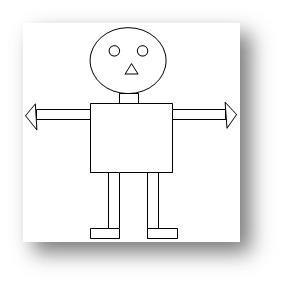 А.КвадратБ.ПравоугаоникЦ.Крива затворена линијаД.ТрогаоЕ.Круг2. Шта нам је потребно да би нацртали круг?А.ШестарБ.Лењир3. Да ли је слободном руком тешко нацртати неки геометријски облик?А.ТачноБ.Нетачно4. Шта нам је потребно да би нацртали правоугаоника?А.ЛењирБ.ШестарЦ.Оловка5. Који од наведених је правоугли троугао?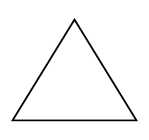 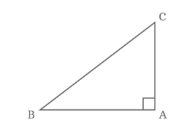           А.                   Б.6. Којим бројем је означена звезда?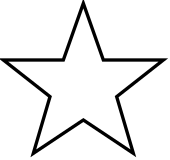 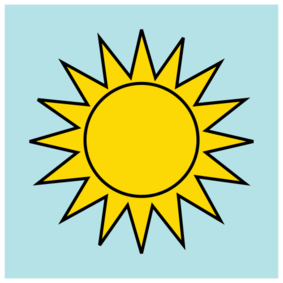 2.7. Да ли је танграм игра (слагалица) ?А.ТачноБ.Нетачно8. Колико делова има танграм?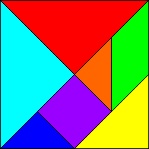 А.СедамБ.Шест9. Да ли све фигуре морају бити употребљене у игири танграм?А.Да Б.Не10. Танграм потиче из:А.СрбијеБ.Кине11. Да ли је битно да знамо геометријске облике?А.ДаБ.Не12Колико страна има квадрат?  А.ЧетириБ.ТриЦ.Пет                 13. Да ли је на слици приказана равна или крива линија?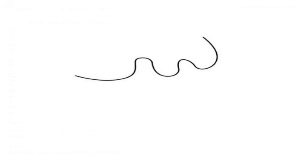 А.Равна линијаБ.Крива линија14. Којим бројем је означен круг?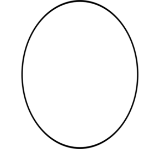 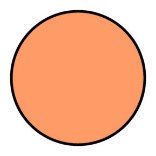                2.15. Да ли нам је потребна помоћ родитеља/учитеља/учитељице да би користили бојанку 3Д?А.ДаБ. Нe